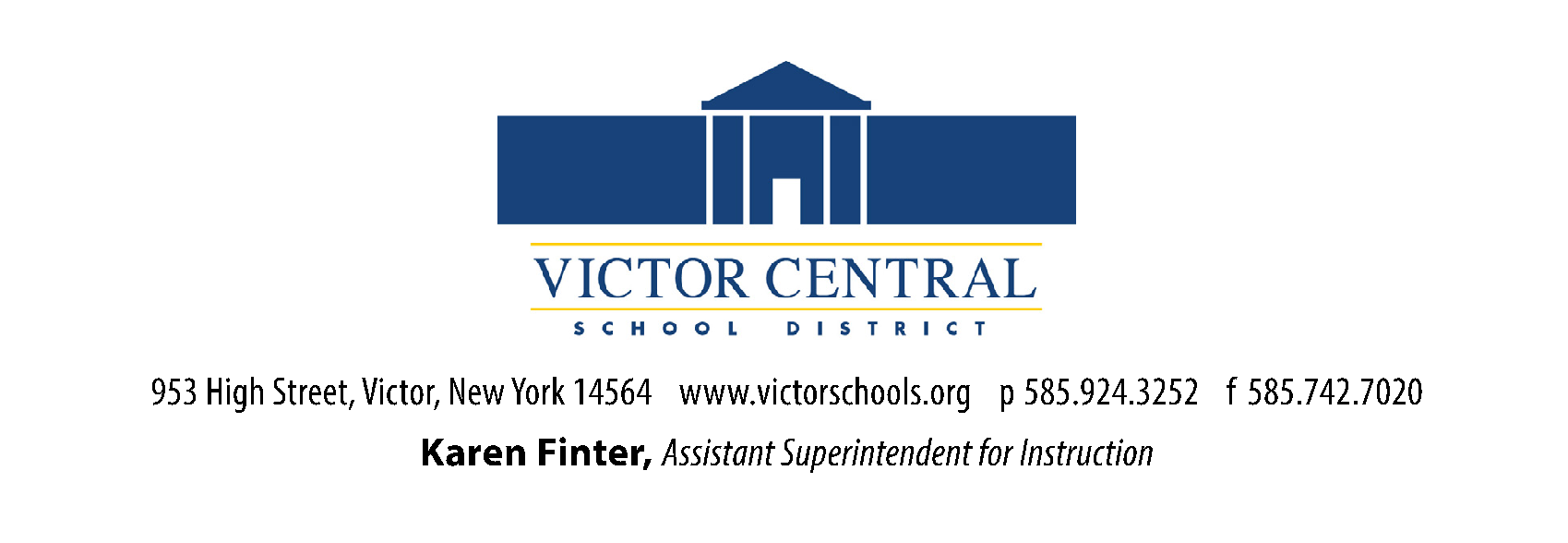 INDIVIDUALIZED HOME INSTRUCTION PLAN (IHIP Part 1)  GRADES 1-6 (Complete ONE form per student)School Year _________Name of Student:                     ____________________________________Grade Level:                                ___________ DOB: ___________ Age: _______Parents/ Guardians Name:  ____________________________________Address:                                        ____________________________________City, State, Zip Code:              ____________________________________Email Address:		       _________________ Phone Number: _________DATES FOR THE SUBMITTAL OF QUARTERLY REPORTSPlease enter the dates you wish to submit your quarterly reports below:		     Suggested Month				First Quarter	(November)	 ______________________Second Quarter	(January)		 ______________________Third Quarter	(April)		 ______________________Fourth Quarter	(June)		 ______________________Projected Annual Assessment(s)         ___ Narrative      ___ Normal Assessment									(SAT, CAT, NYS Regents, Other)___________________			   _________________Parent Signature						   DatePlease download and complete the forms. Email as an attachment.Attach additional pages as necessary.INDIVIDUALIZED HOME INSTRUCTION PLAN (IHIP- Part 2)GRADES 1-6Required Subjects for Grades 1-6:Required 
SubjectsUnits/CreditsPlan/Materials-List textbook titles, curriculum, web addresses, or plans of instructions for each subject. Attach additional sheets as necessaryMathReadingSpellingWritingGeographyHistoryScienceHealthMusicArtPEOther:Notes:Notes:Notes:Notes:Notes:Notes: